ВАРИАНТ №1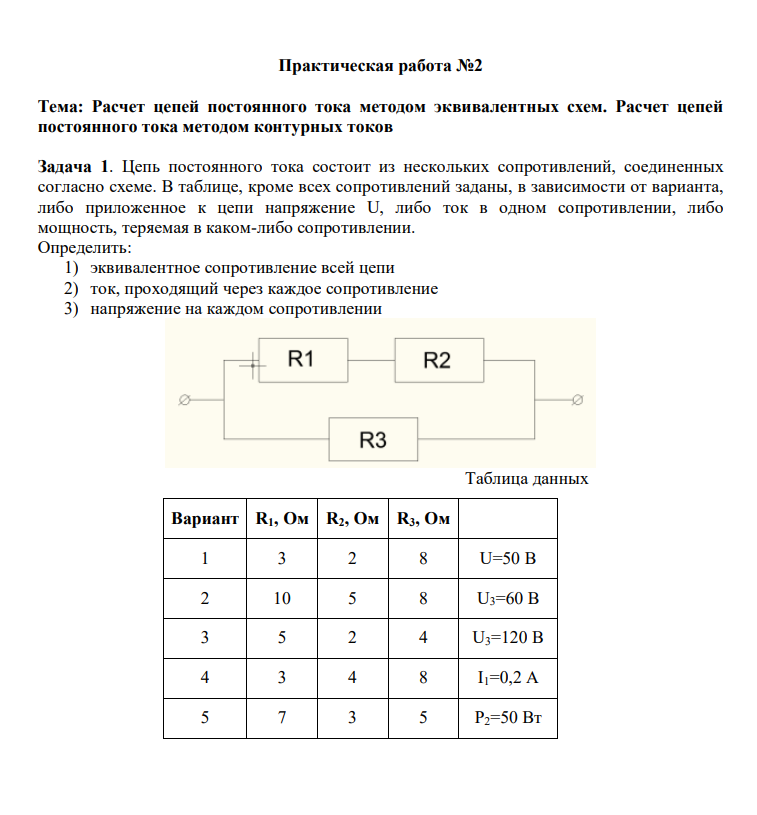 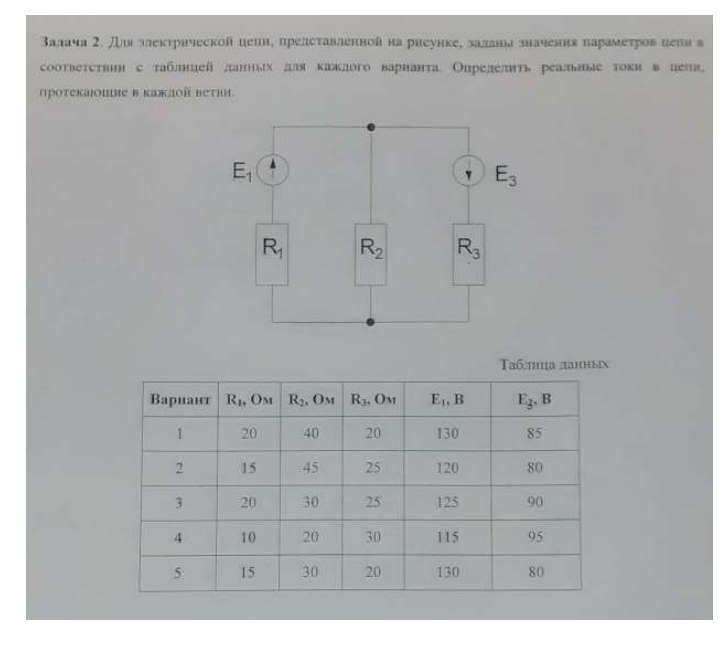 